Домашнее задание - это задание, задаваемое учителем  ученику  для самостоятельного выполнения после уроков. Домашнее задание закрепить новый изученный на уроке материала, усвоение которого носит концентрированный характер.Основными видами домашнего задания являются:Изучение материала по учебнику.Выполнение различных письменных и практических работ (упражнений).Написание сочинений и других творческих работ.Подготовка различных схем, диаграмм.Подготовка гербариев по биологии.Проведение наблюдений за явлениями природы, а также различных опытов по химии, физике и др.Главное назначение домашнего задания:воспитание волевых усилий ребенка, ответственности и самостоятельности;овладение навыками учебного труда, выраженное в различных способах учебной работы;формирование умения добывать необходимую информацию из различных справочников, пособий, словарей;формирование исследовательских умений ученика (сопоставление, сравнение, предположение, построение гипотезы и т. д.).Выполнение домашнего задания учеником будет результативным, когда:Ученик будет владеть алгоритмом действий при выполнении домашнего задания;Домашнее задание будет учитывать возрастные особенности и интересы учащихся, индивидуальные качества личности ученика;Вместе с домашним заданием будут четко определяться сроки его исполнения;Выполнение домашнего задания будет оценено по достоинству и в срок.Совет родителямНе превращайте выполнение ребенком домашних заданий в орудие пыток; Формируйте положительную мотивацию выполнения домашнего задания, его дальнюю перспективу;Поощряйте своего ребенка за хорошо выполненное домашнее задание, хвалите его, радуйтесь его результатам, связанным с положительной отметкой;Помогайте ребенку в выполнении домашнего задания только в том случае, если он в этом нуждается;Не пытайтесь выполнять задание за своего ребенка, лучше пусть он вообще домашнее задание не сделает, чем сделаете его вы;Формируйте у ребенка культуру умственного труда, интересуйтесь, какую дополнительную литературу можно использовать для качественного выполнения домашних заданий;Используйте возможность дополнительных и стимулирующих занятий в школе для того, чтобы снизить учебную нагрузку дома;Консультируйтесь с учителями-предметниками, если видите, что ваш ребенок испытывает затруднения с подготовкой домашних заданий.Контролируя выполнение домашних заданий, проявляйте терпимость и уважение к личности своего ребенка.Не сравнивайте его умения с умениями других детей.Не кричите, лучше определите причину отсутствия у ребенка умения выполнить заданное упражнение.Создайте условия для успешного выполнения ребенком домашнего задания.Не пытайтесь выполнять за своего сына или дочь домашнее задание, это сослужит им плохую службу.Поощряйте упорство и проявление характера в достижении цели.Требуйте от своего ребенка внимательного прочтения инструкций по выполнению учебных заданий, формулировки вопросов.Учите его детальному изучению содержания материалов учебника, его справочных материалов, правил и инструкций.Развивайте его внимание и внимательность при выполнении домашних заданий.Формируйте привычку доводить начатое дело до конца, даже если придется чем-то жертвовать.Хвалите ребенка за своевременно и качественно выполненное домашнее задание.Не отмахивайтесь от вопросов ребенка. Этим вы усугубляете проблемы, связанные с подготовкой домашних заданий.Для того, чтобы облегчить своему ребенку выполнение домашних заданий, покупайте ему энциклопедии, словари и справочные пособия по различным предметам, справочники на информационных носителях.Если вы считаете, что ваш ребенок испытывает перегрузку по какому-либо из учебных предметов, обратитесь за разъяснением и помощью к учителю-предметнику или завучу.Покупайте своему ребенку логические игры, способствующие формированию усидчивости, терпения и ответственности.Нередко в учебе возникают проблемы, несмотря на то, что ребята хотят хорошо учиться и радовать своих близких и окружающих. Причины плохой учебы часто связаны с увеличением количества предметов, сложностью предметов; во-вторых, неумение анализировать, плохая речь, слабые память и внимание; в-третьих, нежелание заставить себя заниматься, неразвитая, слабая воля.Все эти проблемы решаемы, необходимо только внимание и терпение взрослых.Нужно помогать ребенку в учебе, чтобы он понял все детали трудного задания и сам мог выполнить аналогичное, подробно объясняя свои действия.Чаше играйте с ребенком в развивающие игры, чтобы тренировать его память, внимание и мышление. Разгадывайте кроссворды, головоломки, шарады.Приучайте ребенка к режиму дня, тем самым развивая его волю и собранность.Помогайте ему стремиться совершенствовать свои способности не только в учебе, но и в других делах. Что касается учебы, то пусть ребенок научится в первую очередь добросовестно выполнять домашнее задание. В этом ученику поможет специальная памяткаПамятка для родителей«Организация выполнения домашних заданий»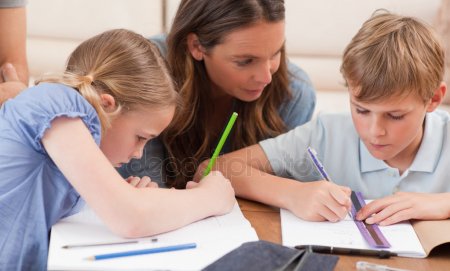 